Инструкция по работе с разделом «Аналитика»Инструкция для образовательных организацийВойдите на сайт ЛК ФИС ОКО  (http://lk-fisoko.obrnadzor.gov.ru/), авторизуйтесь в системе с помощью логина и пароля. Чтобы перейти в раздел «Аналитика», необходимо выбрать соответствующую вкладку на верхней панели.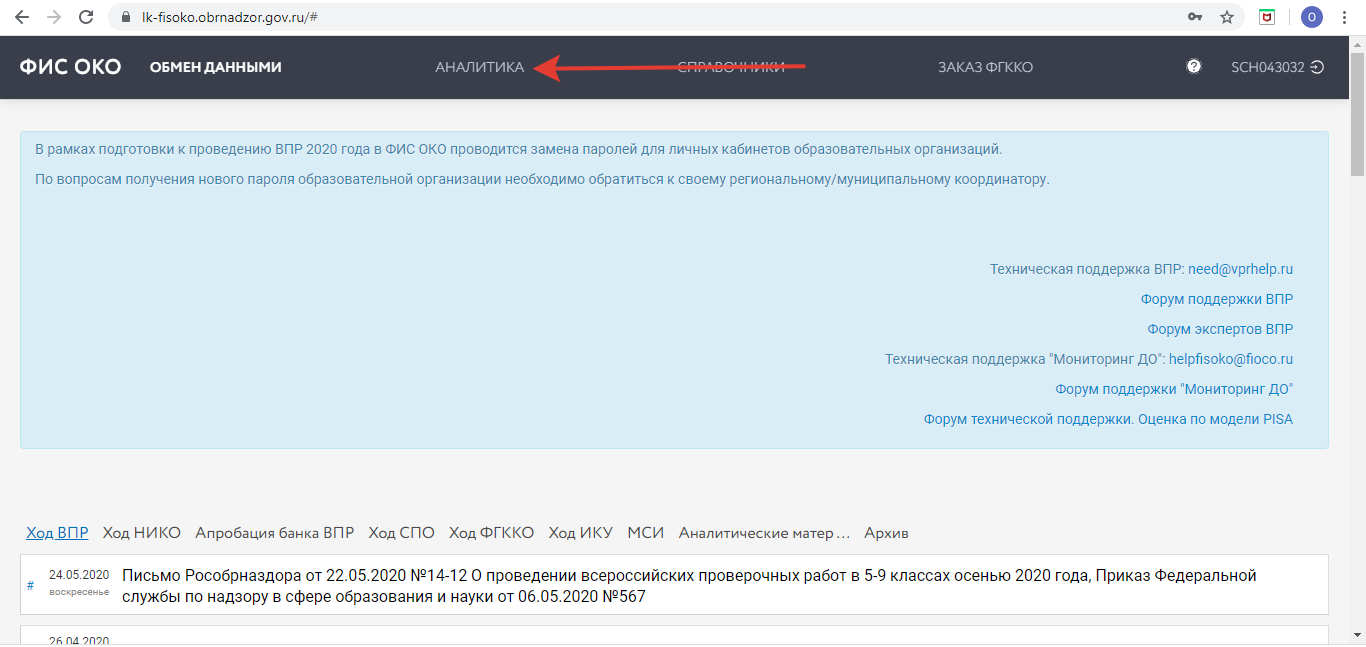 Необходимо подтвердить вход в раздел «Аналитика» (нажав кнопку «Войти в систему»).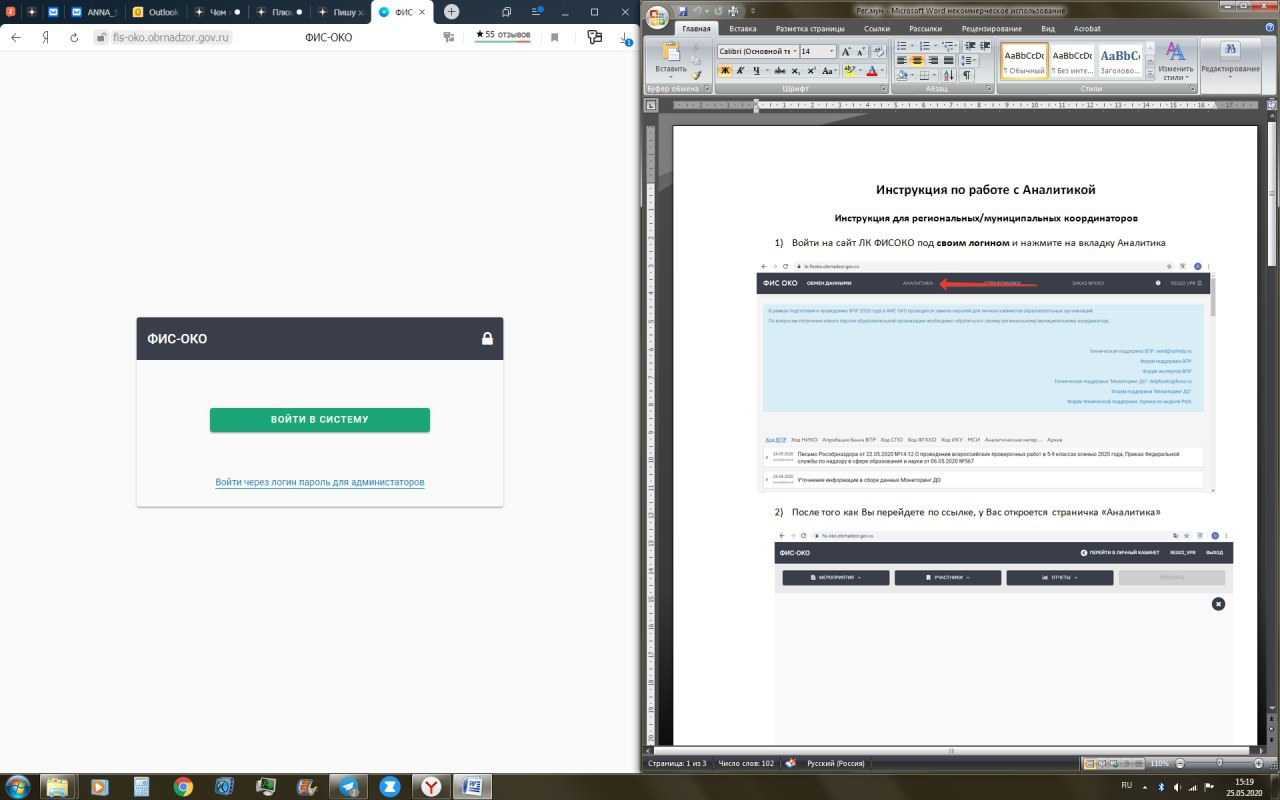 После подтверждения откроется главная страница раздела «Аналитика». Чтобы просматривать интересующие результаты, необходимо выбрать мероприятия, участников, отчеты и нажать кнопку «Показать».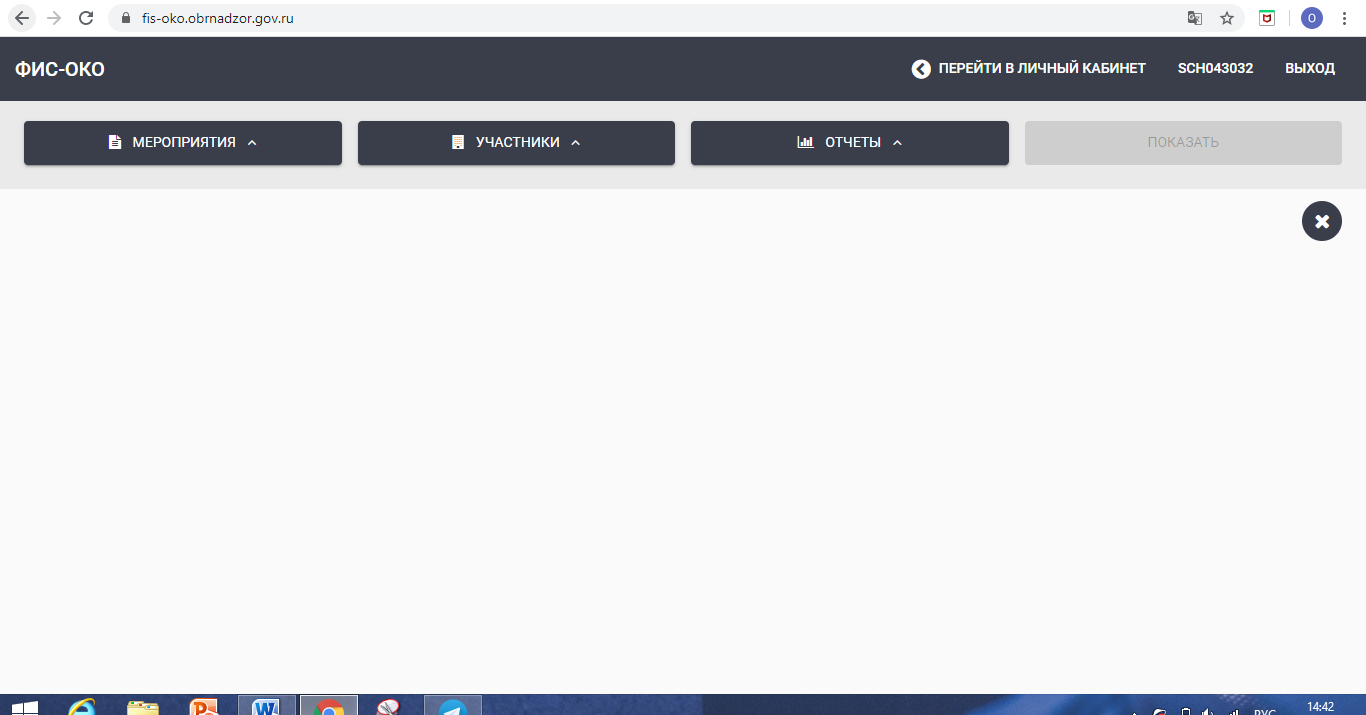 Во вкладке «Мероприятия» выберите из выпадающего списка класс и предмет. Для выбора необходимо поставить «галочку». 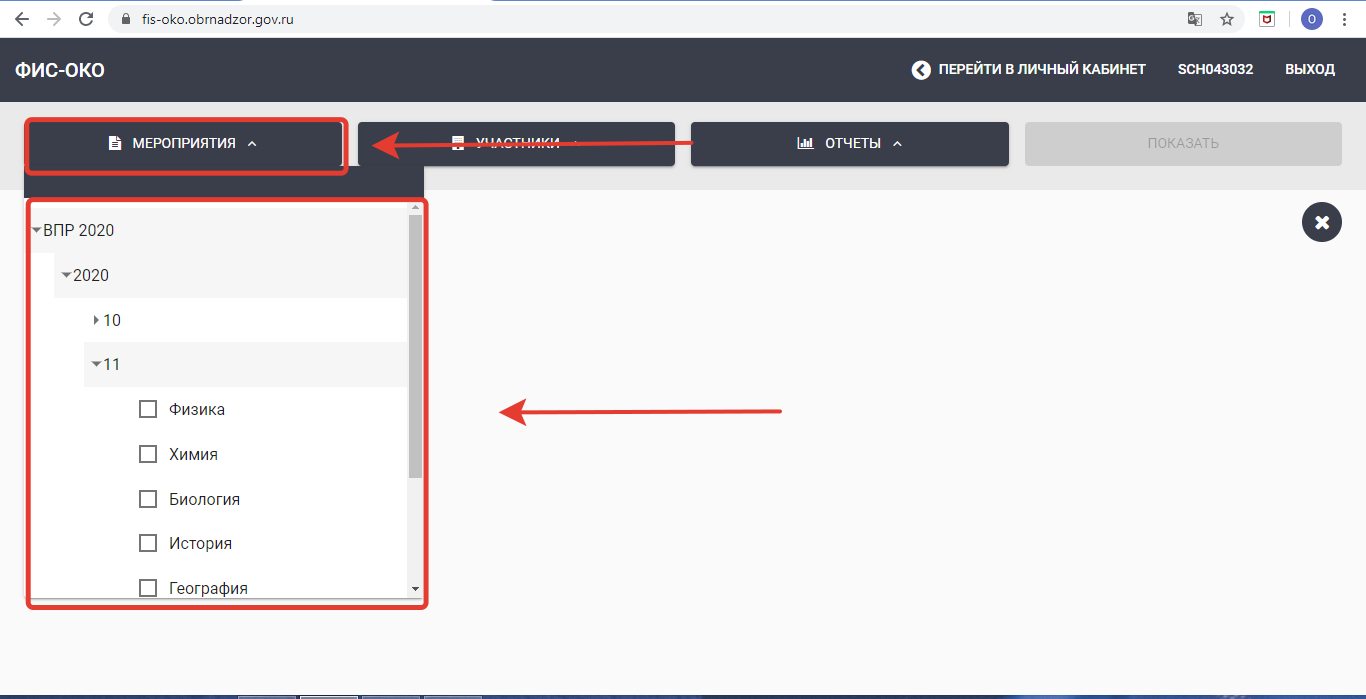 После выбора мероприятия в правом верхнем углу кнопки «Мероприятия» появится количество мероприятий, выбранных пользователем. Ниже появится перечень выбранных мероприятий.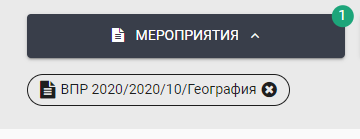 Во вкладке «Участники» для ОО будет доступна для выбора только сама ОО. Необходимо поставить «галочку». После выбора в правом верхнем углу кнопки «Участники» появится количество выбранных участников (для образовательных организаций – 1).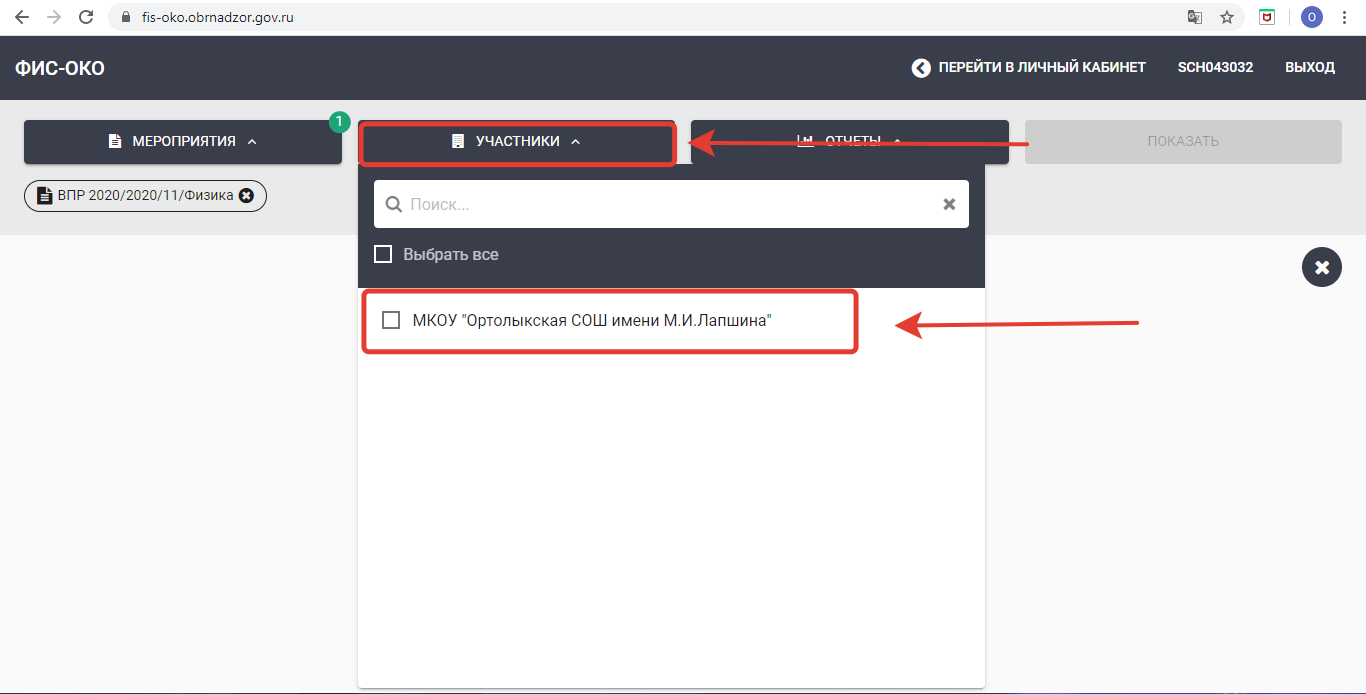 Во вкладке «Отчеты» необходимо отметить все необходимые отчеты. После выбора в правом верхнем углу кнопки «Отчеты» появится количество выбранных отчетов.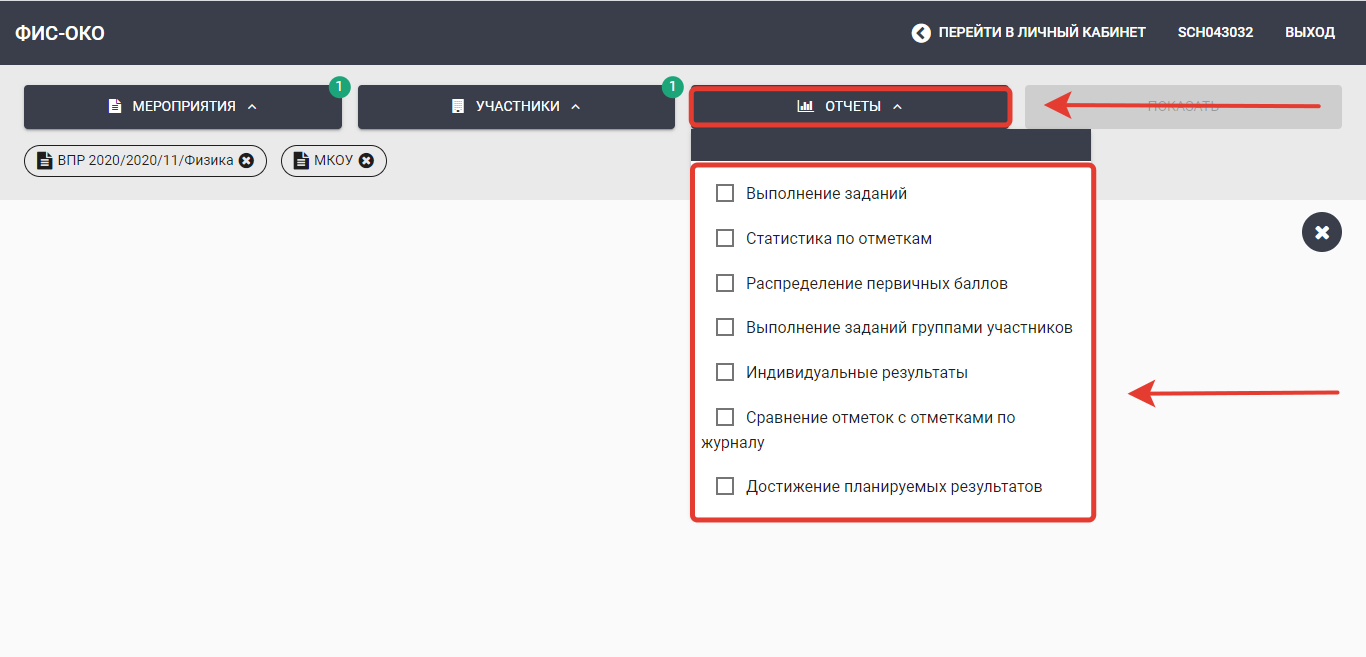 После выбора мероприятия, участников и отчетов, станет активна кнопка «Показать».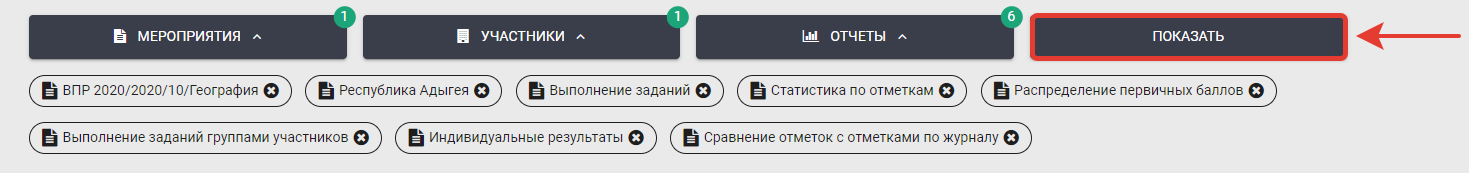 После нажатия кнопки «Показать» отчеты отобразятся на странице. Для сохранения любого отчета на компьютер (экспорт отчета) нажмите на значок , после этого отчет будет выгружен в формате XLS.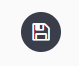 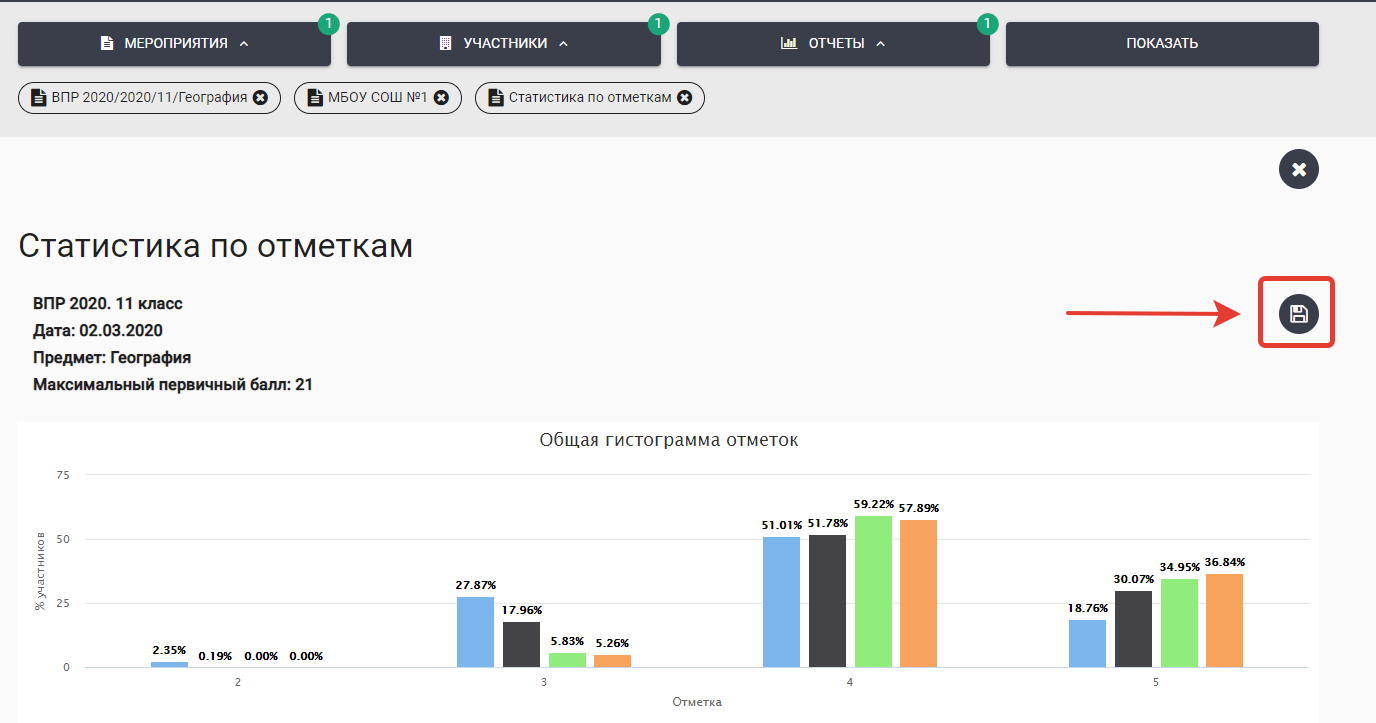 Кнопка «Очистить все»  позволяет снять все выбранные фильтры в мероприятиях, участниках и отчетах.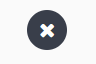 Чтобы вернуться на главную страницу ФИС ОКО, необходимо на верхней панели нажать «Перейти в личный кабинет».При возникновении вопросов можно обратиться на почту helpfisoko@fioco.ru